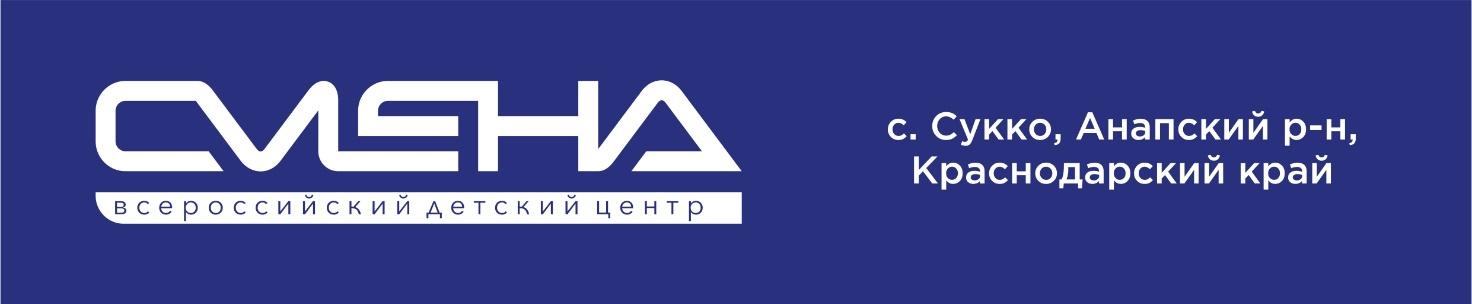 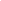 ПРЕСС-РЕЛИЗ
25.11.2022 г.
 «Смена» поделится опытом организации «умного отдыха» 
со специалистами из ЛНРСотрудники Всероссийского детского центра поделятся опытом со специалистами организаций детского отдыха и оздоровления Луганской Народной Республики, которые прибыли в «Смену». Программа образовательного интенсива посвящена «умному отдыху» и охватывает все аспекты организации календарной смены в детском лагере.Во Всероссийский детский центр «Смена» прибыли специалисты организаций детского отдыха из Луганской Народной Республики.  Руководители лагерей,  бухгалтеры, специалисты по хозяйственной, образовательной и воспитательной деятельности  познакомятся с инфраструктурой и образовательной средой ВДЦ «Смена». Участниками интенсива станут 12 специалистов.«Мы очень рады, что знакомство луганских коллег с общероссийскими стандартами отдыха и дополнительного образования детей проходит именно в «Смене». За время работы наш Центр накопил большой опыт в сфере «умного отдыха», профориентации молодежи и воспитания гармонично развитой личности. Интенсив охватит все сферы организации детского отдыха: от питания и медицины до разработки тематических программ. Но всех обучающих треков единая цель — чтобы летом следующего года ребята могли не только отдохнуть и оздоровиться на территории родного края, но и развить лидерские качества, определиться с профессией, раскрыть таланты и сформулировать карту жизненной навигации», — отметил директор ВДЦ «Смена» Игорь Журавлев.Участники интенсива пройдут обучение в кластере универсальных педагогических компетенций «Педагог России», который действует в «Смене». В рамках программы  представители организаций детского отдыха ЛНР познакомятся с лагерями «Смены» — их инфраструктурой, обеспечением безопасности и образовательной частью. Также гости посетят Всероссийский учебно-тренировочный центр профессионального мастерства «Парк Будущего», где дети России осваивают актуальные рабочие специальности и цифровые компетенции. На мастер-классах от руководителей структурных подразделений «Смены» участники интенсива узнают, как организовать заезд и безопасное пребывание детей в образовательных лагерях, сформировать достойный кадровый состав, обучить вожатых и воспитателей. Отдельные занятия будут посвящены планово-экономической деятельности детского лагеря, проведению закупок и бухгалтерской отчетности. «В этом году мы переходим на новые стандарты организации детского отдыха, поэтому такой обмен опытом нам необходим. Постараемся за несколько дней вникнуть во все сферы: от оформления приказов и ведения медицинских журналов до бухгалтерии. Больше всего, конечно, интересуют расчеты питания, стоимости путевок. Узнаем новое и будем делиться знаниями с коллегами», — рассказал директор ГОУ ДО «Детский оздоровительный лагерь «Королевские скалы» Евгений Зайчук.  В финале образовательного интенсива все слушатели получат сертификаты об участии в программе «Умный отдых».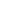 ФГБОУ ВДЦ «Смена» – круглогодичный детский центр, расположенный в с. Сукко Анапского района Краснодарского края. Он включает в себя 3 детских лагеря («Профи-Смена», «Лидер-Смена», «Арт-Смена»), на базе которых реализуется более 80 образовательных программ. В течение года в Центре проходит 16 смен, их участниками становятся свыше 14 000 ребят из всех регионов России. Профориентация, развитие soft skills, «умный отдых» детей, формирование успешной жизненной навигации – основные направления работы «Смены». С 2017 года здесь действует единственный в стране Всероссийский учебно-тренировочный центр профессионального мастерства и популяризации рабочих профессий, созданный по поручению Президента РФ. Учредителями ВДЦ «Смена» являются Правительство РФ, Министерство Просвещения РФ. Дополнительную информацию можно получить в пресс-службе ВДЦ «Смена»: +7 (86133) 93 - 520, (доб. 246), press@smena.org. Официальный сайт: смена.дети.